COLEGIO EMILIA RIQUELME  TALLER EVALUATIVOCOLEGIO EMILIA RIQUELME  TALLER EVALUATIVOCOLEGIO EMILIA RIQUELME  TALLER EVALUATIVOCOLEGIO EMILIA RIQUELME  TALLER EVALUATIVO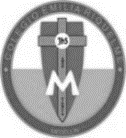 Nombres y Apellidos:           Nombres y Apellidos:           Nombres y Apellidos:           Nombres y Apellidos:           Fecha:  Asignatura: Ética y valoresGrado:   5°Docente: Estefanía LondoñoDocente: Estefanía Londoño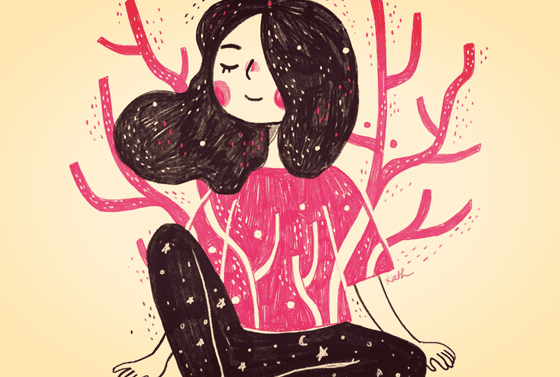 AUTOESTIMALa autoestima es el valor que el individuo atribuye a su persona y a sus capacidades. Es una forma de pensar positivamente, una motivación para vivir diferentes experiencias de la vida, de enfrentar retos, de sentir y actuar qué implica que nosotros nos aceptemos, respetemos, confiemos y creamos en nosotros mismos.Actividad: Busca en YouTube el siguiente corto animado https://www.youtube.com/watch?v=bF4_Xm6RIQQ llamado: “La oveja rapada”. Obsérvalo con atención. Responde: 1. ¿Porque no es correcto burlarnos y hacer sentir mal a los demás por su apariencia física?2. ¿Por qué el Liebrelado Cangurín le dice a la oveja: “Esa mente te miente, es cruel” ? ¿Qué mensaje le quiere dar? 3. ¿Qué lección aprendió la oveja para el resto de su vida? 4. ¿Por qué debemos valorarnos tal cual y cómo somos? 5. ¿Cómo describirías la personalidad del Liebrelado Cangurín? Recuerda los dos elementos principales de la personalidad.  Nota: Puede realizarse en el cuaderno o aquí mismo, tomarle foto o escanearlo, y enviarlo a mi correo. Recuerden todo virtual. AUTOESTIMALa autoestima es el valor que el individuo atribuye a su persona y a sus capacidades. Es una forma de pensar positivamente, una motivación para vivir diferentes experiencias de la vida, de enfrentar retos, de sentir y actuar qué implica que nosotros nos aceptemos, respetemos, confiemos y creamos en nosotros mismos.Actividad: Busca en YouTube el siguiente corto animado https://www.youtube.com/watch?v=bF4_Xm6RIQQ llamado: “La oveja rapada”. Obsérvalo con atención. Responde: 1. ¿Porque no es correcto burlarnos y hacer sentir mal a los demás por su apariencia física?2. ¿Por qué el Liebrelado Cangurín le dice a la oveja: “Esa mente te miente, es cruel” ? ¿Qué mensaje le quiere dar? 3. ¿Qué lección aprendió la oveja para el resto de su vida? 4. ¿Por qué debemos valorarnos tal cual y cómo somos? 5. ¿Cómo describirías la personalidad del Liebrelado Cangurín? Recuerda los dos elementos principales de la personalidad.  Nota: Puede realizarse en el cuaderno o aquí mismo, tomarle foto o escanearlo, y enviarlo a mi correo. Recuerden todo virtual. AUTOESTIMALa autoestima es el valor que el individuo atribuye a su persona y a sus capacidades. Es una forma de pensar positivamente, una motivación para vivir diferentes experiencias de la vida, de enfrentar retos, de sentir y actuar qué implica que nosotros nos aceptemos, respetemos, confiemos y creamos en nosotros mismos.Actividad: Busca en YouTube el siguiente corto animado https://www.youtube.com/watch?v=bF4_Xm6RIQQ llamado: “La oveja rapada”. Obsérvalo con atención. Responde: 1. ¿Porque no es correcto burlarnos y hacer sentir mal a los demás por su apariencia física?2. ¿Por qué el Liebrelado Cangurín le dice a la oveja: “Esa mente te miente, es cruel” ? ¿Qué mensaje le quiere dar? 3. ¿Qué lección aprendió la oveja para el resto de su vida? 4. ¿Por qué debemos valorarnos tal cual y cómo somos? 5. ¿Cómo describirías la personalidad del Liebrelado Cangurín? Recuerda los dos elementos principales de la personalidad.  Nota: Puede realizarse en el cuaderno o aquí mismo, tomarle foto o escanearlo, y enviarlo a mi correo. Recuerden todo virtual. AUTOESTIMALa autoestima es el valor que el individuo atribuye a su persona y a sus capacidades. Es una forma de pensar positivamente, una motivación para vivir diferentes experiencias de la vida, de enfrentar retos, de sentir y actuar qué implica que nosotros nos aceptemos, respetemos, confiemos y creamos en nosotros mismos.Actividad: Busca en YouTube el siguiente corto animado https://www.youtube.com/watch?v=bF4_Xm6RIQQ llamado: “La oveja rapada”. Obsérvalo con atención. Responde: 1. ¿Porque no es correcto burlarnos y hacer sentir mal a los demás por su apariencia física?2. ¿Por qué el Liebrelado Cangurín le dice a la oveja: “Esa mente te miente, es cruel” ? ¿Qué mensaje le quiere dar? 3. ¿Qué lección aprendió la oveja para el resto de su vida? 4. ¿Por qué debemos valorarnos tal cual y cómo somos? 5. ¿Cómo describirías la personalidad del Liebrelado Cangurín? Recuerda los dos elementos principales de la personalidad.  Nota: Puede realizarse en el cuaderno o aquí mismo, tomarle foto o escanearlo, y enviarlo a mi correo. Recuerden todo virtual. AUTOESTIMALa autoestima es el valor que el individuo atribuye a su persona y a sus capacidades. Es una forma de pensar positivamente, una motivación para vivir diferentes experiencias de la vida, de enfrentar retos, de sentir y actuar qué implica que nosotros nos aceptemos, respetemos, confiemos y creamos en nosotros mismos.Actividad: Busca en YouTube el siguiente corto animado https://www.youtube.com/watch?v=bF4_Xm6RIQQ llamado: “La oveja rapada”. Obsérvalo con atención. Responde: 1. ¿Porque no es correcto burlarnos y hacer sentir mal a los demás por su apariencia física?2. ¿Por qué el Liebrelado Cangurín le dice a la oveja: “Esa mente te miente, es cruel” ? ¿Qué mensaje le quiere dar? 3. ¿Qué lección aprendió la oveja para el resto de su vida? 4. ¿Por qué debemos valorarnos tal cual y cómo somos? 5. ¿Cómo describirías la personalidad del Liebrelado Cangurín? Recuerda los dos elementos principales de la personalidad.  Nota: Puede realizarse en el cuaderno o aquí mismo, tomarle foto o escanearlo, y enviarlo a mi correo. Recuerden todo virtual. 